                                                        INTERVENTION OFFER FOR LITERACY 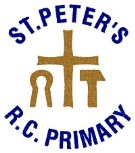 INTERVENTION OFFER FOR MATHEMATICS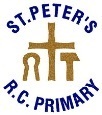 Wave 3Severe NeedEnd Year 1Year 2Year 3Year 4Year 5Year 6Phonic Phase2 / 32-32-32-32-32-3NC Level at start of yearBelow 4 (FSP in CLLD)Within P scalesL1c not secureL1b & belowL2c & belowL2b & belowIntervention OfferDetailed individual assessment for literacy         including phonics        (phase  allocated)Daily reading to an adult 15 minutes.Detailed individual assessment for literacy         including phonics        (phase allocated)Daily reading to an adult. 15 Minutes a DayDetailed individual assessment for literacy         including phonics         (phase allocated)Reading Recovery Mrs Barns TA 3xweekly.Detailed individual assessment for literacy         including phonics         (phase allocated)Reading Recovery Mrs Barns TA 3xweekly.Detailed individual assessment for literacy         including phonics         (phase allocated)Reading Recovery Mrs Barns TA 3xweekly.Detailed individual assessment for literacy         including phonics        (phase  allocated)Reading Recovery Mrs Barns TA 3xweekly.MONITORINGClose monitoring & review every 6 wksPupil Progress Meetings November & MarchClose monitoring & review every 6 wksPupil Progress Meetings November & MarchClose monitoring & review every 6 wksPupil Progress Meetings November & MarchClose monitoring & review every 6 wksPupil Progress Meetings November & MarchClose monitoring & review every 6 wksPupil Progress Meetings November & MarchClose monitoring & review every 6 wksPupil Progress Meetings November & MarchWave 2End Year 1Year 2Year 3Year 4Year 5Year 6Phonic Phase3 / 44-54-54-54-54-5NC Level at start of yearBelow 5 (FSP)Within P scalesL1b  and belowL1a  not secureL2b  not secureL2a  not secureIntervention offerDetailed individual assessment for literacy  including  phonics          (phase  allocated)Additional phonics groups 15 mins daily.Guided reading groupsDetailed individual assessment for literacy  including  phonics          (phase  allocated)Additional phonics groups 15 mins daily.Guided reading groupsSpelling groupsHigh frequency word groups 15 minsDetailed individual assessment for literacy  including  phonics          (phase  allocated)Reading /Phonic Catch-Up  x3   20 mins weekSpelling contract 3 x15 mins weklyComprehension work 20 mins weekly.Detailed individual assessment for literacy  including  phonics          (phase  allocated)Reading /Phonic Catch- Up  x3   20 mins  weekSpelling contract 3 x15 mins weklyComprehension work 20 mins weekly.Detailed individual assessment for  literacy  including phonics (phase  allocated)Reading /Phonic Catch-Up  x3 20 mins weekSpelling contract 3 x15 mins weklyComprehension work 20 mins weekly.Detailed individual assessment for literacy  including phonics       (phase allocated)Reading /Phonic Catch-Up  x3 20 mins weekSpelling contract 3 x15 mins weeklyComprehension work 20 mins weekly.MONITORINGClose monitoring & review every 6 weeksPupil Progress Meetings November & MarchClose monitoring & review every 6 weeksPupil Progress Meetings November & MarchClose monitoring & review every 6 weeksPupil Progress Meetings November & MarchClose monitoring & review every 6 weeksPupil Progress Meetings November & MarchClose monitoring & review every 6 weeksPupil Progress Meetings November & MarchClose monitoring & review every 6 weeksPupil Progress Meetings November & MarchYear 1Year 2Year 3Year 4Year 5Year 6NC Level at start of year<L1cL1c<L2cL2c-2b<L3L3Intervention Offer (highlight for child)MathleticsSmall group/individual focused maths work.MathleticsSmall group/individual focused maths work.Power of 2 Maths programme.1stClass@number 2 (lower KS2) chdn at 2c - Supports the acquisition of key skills – Teaching AssistantPower of 2 Maths Programme.1stClass@number 2 (lower KS2) support the acquisition of key skills – Teaching AssistantPower of 2 Maths Programme.Differentiated maths work to suit the individual/groups.Children streamed in Year 5/6.Power of 2 Maths Programme.Differentiated maths work to suit the individual/groups.Children streamed in Year 5/6.MONITORINGClose monitoring & review every 6 wksPupil Progress Meetings November & MarchClose monitoring & review every 6 wksPupil Progress Meetings November & MarchClose monitoring & review every 6 wksPupil Progress Meetings November & MarchClose monitoring & review every 6 wksPupil Progress Meetings November & MarchClose monitoring & review every 6 wksPupil Progress Meetings November & MarchClose monitoring & review every 6 wksPupil Progress Meetings November & MarchProvision Management for Speech, Language and Communication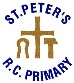 Provision Management for Speech, Language and CommunicationProvision Management for Speech, Language and CommunicationProvision Management for Speech, Language and CommunicationProvision Management for Speech, Language and CommunicationYear RYear 1 and 2Year 3 and 4Year 5 and 6Wave 3Referral to SALT with records of intervention from Language groups and rescreening information.  Follow SALT programmes as recommended by SALTReferral to SALT with records of intervention from Language groups and rescreening information.  Follow SALT programmes as recommended by SALTReferral to SALT with records of intervention from Language groups and rescreening information.  Follow SALT programmes as recommended by SALTReferral to SALT with records of intervention from Language groups and rescreening information.  Follow SALT programmes as recommended by SALTWave 2Language:Living Language Groups. Rescreen after 6 months.  Follow recommendations for referral or further class based interventions.Speech:Follow Speech Link programmes as recommended.  Language:Continue with Speech Link Programmes Talk Boost Language Groups using Progression tool to establish baseline and evaluate progress. KS1 Narrative intervention Programme (Black Sheep Press) Progression tool to establish baseline and evaluate progress. Speech: Follow Speech Link programmes as recommended.  Phonological awareness programmesLanguage:Language for Thinking. New Reading and Thinking. Progression tool to establish baseline and evaluate progressKS1 or 2 Narrative intervention Programme (Black Sheep Press) Progression tool to establish baseline and evaluate progress. Speech:Follow Speech Link programmes as recommended.  Phonological awareness programmesLanguage: New reading and Thinking.  Progression tool to establish baseline and evaluate progressKS2 Narrative intervention Programme (Black Sheep Press) Progression tool to establish baseline and evaluate progressSecondary Transfer Programme in Year 6Speech:Follow Speech Link programmes as recommended.  Phonological awareness programmesNB: Highly likely that pupils with speech production needs would be known to SALT by this pointWave 1Language:Infant Language - whole class screening  and classroom strategiesSpeech:Speech Link screening for pupils with speech production difficulties – follow recommendations at Wave 2Every Child a Talker strategies at all timesLanguage:  Strategies to supportVocabulary and concept learningActive listeningTalk Boost key principles in classSpeech:Phonological awareness activitiesTalk Boost PrinciplesEvery Child a Talker strategies at all timesLanguage:  Strategies to supportVocabulary and concept learningActive listeningTalk Boost key principles in classSpeech:Phonological awareness activitiesEvery Child a Talker strategies at all timesLanguage:  Strategies to supportVocabulary and concept learningActive listeningTalk Boost key principles in classSpeech:Phonological awareness activitiesEvery Child a Talker strategies at all times